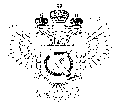 «Федеральная кадастровая палата Федеральной службы государственной регистрации, кадастра и картографии» по Ханты-Мансийскому автономному округу – Югре(Филиал ФГБУ «ФКП Росреестра»по Ханты-Мансийскому автономному округу – Югре)г. Ханты-Мансийск,	   									       Ведущий инженер ул. Мира, 27					                          		     отдела контроля и анализа деятельности    									                                                     Кургак Н.В.						                                                                                    8(3467) 960-444 доб.2010 
                                                                                                                                                                                            e-mail: Press@86.kadastr.ru
Пресс-релиз01.06.2018В Ханты-Мансийском автономном округе увеличилось число заявлений  одновременной процедуры государственного кадастрового учета и государственной регистрации правЗаявление о государственной регистрации прав и иные документы для регистрации прав подаются одновременно с заявлением о государственном кадастровом учете.За пять месяцев 2018 года в Ханты-Мансийском автономном округе подано более двухсот тысяч заявлений для осуществления государственного кадастрового учета и для регистрации прав.  Из них 8068 по единой процедуре кадастрового учета и государственной регистрации прав. За такой же период 2017 года общее количество принятых заявлений для осуществления единой процедуры государственного кадастрового учета и государственной регистрации прав составляло 6612, что говорит об увеличении на 19 %. Следует отметить, что до 2017 года процедура оформления сделок с недвижимостью состояла из двух этапов: сначала нужно было поставить объект недвижимости на кадастровый учет и только после этого регистрировать права.Государственный кадастровый учет и государственная регистрация прав осуществляется одновременно в следующих случаях:- при создании объекта недвижимости;- при образовании объекта недвижимости;- при прекращении существования объекта недвижимости, права на который зарегистрированы в Едином государственном реестре недвижимости;
- при образовании или прекращении существования части объекта недвижимости, на которую распространяются подлежащие государственной регистрации ограничения прав и обременения._____________________________________________________________________________При использовании материала просим сообщить о дате и месте публикации на адрес электронной почты Press@86.kadastr.ru или по телефону 8(3467) 960-444 доб.2010. Благодарим за сотрудничество.